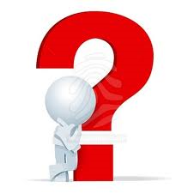   5        POHLEDÁVKY A ZÁVAZKY   Z obchodních vztahů, pohledávky a závazky vůči zaměstnancům, pohledávky a závazky z titulu daní 5. 1 Pohledávky a závazky z obchodních vztahů Příklad 1 – Směnky, zálohy a reklamace u neplátce DPH – viz přednáška č. 6  Příklad 2 – Kurzové rozdílyPříklad 3 – Opakovací příklad IPříklad 2 – Kurzové rozdíly Individuální podnikatel měl v prosinci 2024 tyto dodavatelsko – obchodní operace ve vztahu k Evropské unii a třetím zemím. Doplňte chybějící účetní částky a účetní předkontace. Individuální podnikatel účtuje o zásobách způsobem B. Příklad 3 – Opakovací příklad 1  Pekárna, a.s. zaznamenala za rok 2024 níže uvedené účetní případy. Zaúčtujte a sestavte účet zisku a ztráty, konečný účet rozvažný a výkazy účetní závěrky. Účetní jednotka je neplátcem DPH, o zásobách účtuje způsobem A. K 1.1.má akciová společnost níže uvedená aktiva a zdroje jejich krytí:Hmotné movité věci 2 600 000 Kč, oprávky k HMV …. 000 Kč, dluhy z OV 70 000 Kč, materiál na skladě 40 000 Kč, jiné dluhy 50 000 Kč, rezervní fond 10 000 Kč, zboží na skladě 40 000, PP - pokladna 100 000 Kč,  PP – bankovní účty 200 000, základní kapitál ?  Sestavení zahajovací rozvahy Zaúčtování Rozvahové účty MD        022 - HMV	      D 	       MD 082 – Oprávky … 	   D 	 MD 112 – Materiál …         DPS 2 600 000                                                           PS 60 000             PS 40 000         1. 40 000                                                                                 4. 60 000                        5b. 100 000              5b.100 000     5a. 80 000MD 132 – Zboží …	      D 	       MD  221 – Účty PP	 D 	 MD 311 – Pohledávky …   DPS 40 000         2. 40 000                 PS                                                  3. 70 000       6. 70 000MD 211 – PP v pokladně      D    MD            411 - ZK          D 	 MD 421 – Rezervní fond   DPS 100 000                                                            PS                                                  PS 10 000MD 321 – Dluhy z OV      D 	       MD    379 – Jiné dluhy	   D 	 MD 			        D8. 70 000             PS 70 000                                     PS 50 000Výsledkové účty MD             501	      D 	       MD 	   504	             D 	 MD 		551              D1. 40 000                                           2. 40 000                                      4. 60 000MD            541	      D 	       MD 	   604	             D 	 MD 		641	        D5a. 80 000                                                              3. 70 000                                       7. 85 000Sestavení účtu 710 – Účet zisku a ztráty a 702 – Konečný účet rozvažný MD            710 – Účet zisku a ztráty          D           MD       702 – Konečný účet rozvažný    D 501         40 000         604            70 000              022  2 500 000            411504         40 000         641            85 000              082                              421541           80 000       702                                        211                           379551                                                                         221                             710Sestavení výkazů účetní závěrky (bez výkazu cash-flow)ČísloTextČástkaMDD1.Dodavatelská faktura z Polska za nákup zboží 600 PLN (1 PLN = 6 CZK)2.Dodavatelská faktura z Německa za nákup počítače 2 000 EUR (1 EUR = 26 CZK) 3.Vystavená faktura za prodaný materiál Slovenskému odběrateli 1 000 EUR (1 EUR = 27 CZK) 4.VBÚ – úhrada faktury polskému dodavateli (1 PLN = 6,10 CZK), (závazek 600 PLN)Kurzový rozdíl5.Dod. faktura z Maďarska za nákup provozního materiálu 600 000 HUF, kurz 100 HUF = 9 CZK  6. VBÚ – Slovenský odběratel uhradil fakturu za poskytnuté služby 1 000 EUR (1 EUR = 26 CZK)Kurzový rozdíl 7.VBÚ – úhrada faktury maďarskému dodavateli 600 000 HUF, kurz 100 HUF = 8,80 CZKKurzový rozdíl 8. Vystavená faktura Švédskému odběrateli za prodaný dlouhodobý majetek 52 000 SEK 
(1 SEK = 2,80 CZK)   9.Dodav. faktura z Chorvatska za nákup zboží 6 000 HRK (1 HRK = 3,50 CZK)10.VBÚ – úhrada faktury chorvatskému dodavateli za zboží 6 000 HRK (1 HRK = 3,70 CZK)Kurzový rozdíl Rozvaha ……….. k 1. 1. …….v CZKRozvaha ……….. k 1. 1. …….v CZKRozvaha ……….. k 1. 1. …….v CZKRozvaha ……….. k 1. 1. …….v CZKRozvaha ……….. k 1. 1. …….v CZKRozvaha ……….. k 1. 1. …….v CZKAKTIVABruttoKorekceNetto PASIVAČísloTextČástkaMDD1.Výdejka – výdej zásoby materiálu ze skladu40 0002.Výdejka – výdej zásob zboží ze skladu (prodej)40 0003.FAV za prodej zboží 70 0004.ID – odpis automobilu 60 0005.ID – vyřazení stroje z důvodu prodeje, PC = 100 000, ZC 80 000doúčtování ZCvyřazení stroje 80 000100 0006. VBÚ – úhrada FAV za prodej zboží 70 0007.PPD – prodej stroje (DHM)85 0008. VBÚ – úhrada faktury dodavateli 70 000Výkaz zisku a ztráty …………... v CZKVýkaz zisku a ztráty …………... v CZKNÁKLADYVÝNOSYRozvaha …………….., k 31. 12. 20… v CZKRozvaha …………….., k 31. 12. 20… v CZKRozvaha …………….., k 31. 12. 20… v CZKRozvaha …………….., k 31. 12. 20… v CZKRozvaha …………….., k 31. 12. 20… v CZKRozvaha …………….., k 31. 12. 20… v CZKAKTIVABruttoKorekceNetto PASIVA